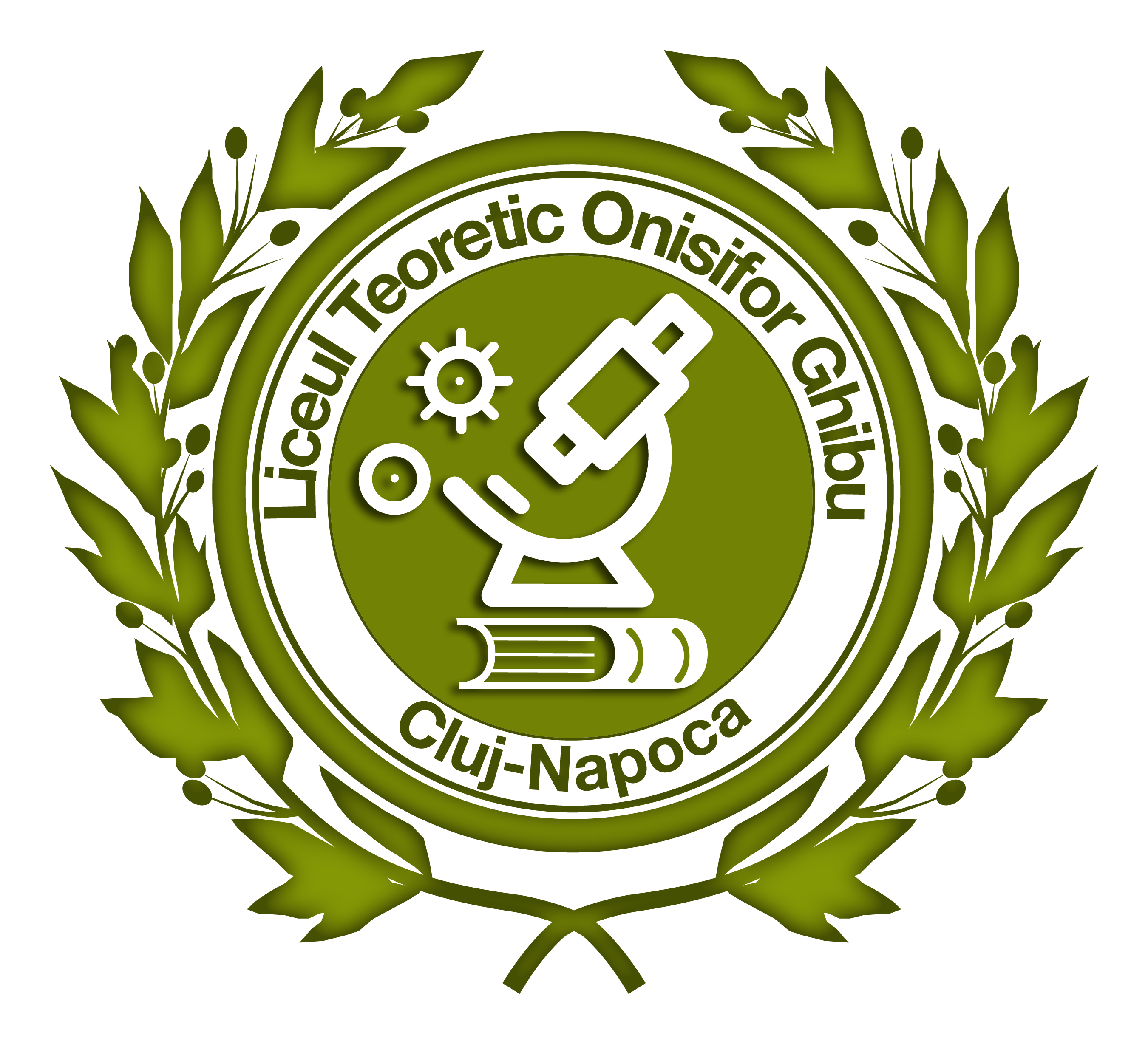 Nr. ________ / ____________________                                                               Se aproba,                                                                                                                               DIRECTOR,                                                                                                                          prof.Monica BEREȘ                                                                CERERE  DE  TRANSFER                              Subsemnatul / Subsemnata ________________________________________domiciliat in ____________________________str.____________________________________nr.________, bloc________, ap._____, va rog sa aprobati transferul fiului meu / fiicei mele_____________________________________________________________________________elev /eleva in cls.__________, an scolar _____________inv/prof.dirig.____________________in clasa ____________, an scolar __________ inv./prof.dirig.____________________________.                               Solicit transferul din urmatoarele motive : _______________________________________________________________________________________________________________________________________________________________________________________________________________________________________________________________________________________________________________________________________________.  Mentiuni :Media generala a anului / semestrului precedent ________________.Media la purtare ___________.                            Data __________________                                     Semnatura,